Uniform order formChild’s Name:……………………………………………………………….Contact name & Number:…………………………………………………Please make cheques payable to St Catherine’s Pre-School.Please hand completed forms and payment in full to a member of staff.Office Use Only Child’s Name: ……………………………………ItemSizeColourQuantityPriceTotalT-shirt1-2 yearsRed£73-4 years Red£75-6 years Red£7 Jumper1-2 yearsRed£113-4 yearsRed£115-6 yearsRed£11Grand Total Grand Total Grand Total ItemSizeQuantityT-shirt1-2 years3-4 years 5-6 years  Jumper1-2 years3-4 years5-6 years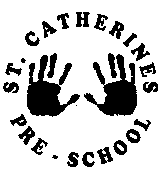 